Université Saad Dahleb Blida 1Institut des Sciences vétérinaires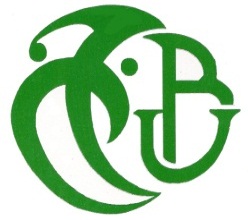 1er séminaire international« Optimisation des performances de reproduction des animaux d’élevage »(Bovins, Ovins, Caprins et Camelins)Le 12 et 13 décembre 20221semintrepro2022@univ-blida.dz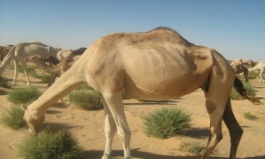 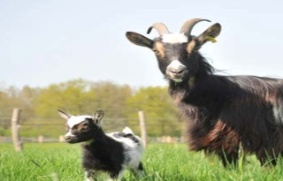 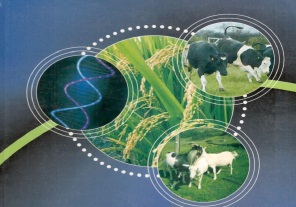 Objectif		La productivité des animaux d’élevage est tributaire de la bonne gestion de la reproduction. La pression de sélection orientée vers la production (viande, lait…) a eu des conséquences néfaste sur la fertilité des animaux. Ayant fait ce constat, les chercheurs dans le domaine de l’élevage n’ont eu de cesse d’essayer d’augmenter les performances de reproduction en adoptant des méthodes modernes de management d’élevage, tant sur le plan de la gestion de la reproduction et de l’alimentation, qu’en utilisant les techniques de biotechnologies tel que la production d’embryons in vivo et in vitro. La recherche s’est orienté aussi vers la diminution de la pression des pathologies ayant un impact sur directe ou indirecte sur les performances de reproduction, qu’elles soient d’origine bactérienne, virale, parasitaire, nutritionnelle ou métabolique.	Par l’organisation de ce séminaire, nous essayons de mettre la lumière sur tous les aspects liés à la reproduction des animaux d’élevage dans différentes espèces. Des recommandations seront mises en place pour diminuer l’influence des facteurs limitants afin d’optimiser les performances reproductives des animaux, et arriver à utiliser le mieux possible leur potentiel de production.	A la fin du séminaire, des projets de convention et de collaboration scientifique et pédagogique seront discutés avec nos partenaires et nos invités représentants de structures de formation d’affiliation.Présidents d’honneur : Recteur de l’Université de Blida1 : Pr BEZZINA MohamedDirectrice de l’Institut des Science Vétérinaires Blida 1 :Pr. KEBBOUR Djamila Président du séminaire : Dr. KELANEMER RabahVice président : Dr. ADEL Djallel Comité d’organisation : Présidents : Dr. KEBBAL SeddikDr. YAHIMI AbdelkrimDr. BAAZIZE- AMMI DjamilaMembres : Comité scientifique Présidents : Dr. Gharbi IsmailDr. ZIAM HocineMembres : Conférencier(e)s étranger(e)s :Recommandations : Le résumé ne doit pas excéder 300mots Le titre du résumé (caractère gras Times New Roman 14 pts, interligne simple) indiquant la problématique, la méthodologie et les résultats (Times New Roman12 pts)NOM Prénom1*, NOM Prénom2,  (Times New Roman, 12p.1Affiliation de l’auteur- Laboratoire-Université -  (Times New Raman 10pt)Dates importantes :Date de soumission des résumés et fiches d’inscriptions : du 10 Octobre au 10 Novembre  2022Notification d’acceptations aux auteurs : du 10 au 25 novembre 2022.Langues : en arabe, en français et en anglaisFrais d’inscriptions : 5000 DA- Doctorants : 2000 DAPr. Rahal KarimDr. Abdellaoui LyndaDr. Akloul kamelDr. Aitbelkacem AmmarDr. Aitissad NassimaDr.  Aourag HayetDr. Adel AmelDr. Boukert RazikaDr. Belala RedhaDr. Bentoura SihamDr.Bettahar-Maziz SamiaDr. Dahmani AliDr. Chergui Nadia Dr. Cherifi  NadiaDr. Dahmani HichamDr. Dechicha AminaDr. Djellata NadiaDr. Douifi MohamedDr. Djerbouh AmelDr. Ezzroug RymDr. Feknous NaouelDr. Gharbi IsmailDr. Hezil Nadia Dr. Hadj-Omar karimaDr. Kaddour AbdelnourDr. Khaled HamzaDr. Khouni FayçalDr.  KEBIR Wafa Dr. Lafri IsmailDr. Mebkhout FaizaDr. Metref AhmedDr. Nebri  RachidDr. Ouakli NadiaDr. Saidj DahiaDr. Salhi OmarDr. Sellali SabrinaDr. Tarzali DallilaDr. Tazrart FatahDr. Ziam HocineDr.Yahia AchourDr. Yahiaoui IlhemDr LAGHOUATI AmelMr.Sabondji Samir Mr.Tchantchane SamirMme. Benhissen ImeneAssociation IBN EL BAYTARPr Bouyoucef AbdellahUniv.Blida1Pr.Boumahdi-Merad-ZoubidaUniv.Blida1Pr Berber AliUniv.Blida1Pr Khiati BaghdadUniv.TiaretPr. Lafri MohamedUniv.Blida1P.rMefti Kortebi HakimaUniv.Blida1Pr.Menoueri M. NabilUniv.Blida1Pr Ouchene NassimUniv.Blida1Pr.Rahal KarimUniv.Blida1Pr Sahraoui NaimaUniv.Blida1Pr.Zerrouki Daoudi NaciraUniv.Tizi-OuzouPr Zermane FaizaUniv.Blida1Dr.Adel DjallelUniv.Blida1Dr.AitIssad NassimaUniv.Blida1Dr. Baaissa BabelhadjENS. OuarglaDr. Benaissa M. HocineCRSTRA.TouggourtDr. Besbaci MohamedUniv. Blida 1Dr.Chergui NadiaUniv.Blida1Dr.Dahmani AliUniv.Blida1Dr.Dahmani HichemUniv.Blida1Dr.Dechicha Amina SamiaUniv.Blida1Dr.Djellata NadiaUniv.Blida1Dr.Djoudi Mustapha Univ.Blida1Dr.Douifi MohamedUniv.Blida1Dr.Ferrouk MustaphaUniv.Blida1Dr.Ghouri ImaneUniv.Blida1Dr. Ghirissi Djallel EddineUniv-soukahrasDr.Hadjomar karimaUniv.Blida1Dr.Hammami NabilaUniv.Blida1Dr.Harkat SahraouiUniv.Blida1Dr.Hezil NadiaUniv.Blida1Dr.Kebbal SedikUniv.Blida1Dr.Khaled HamzaUniv.Blida1Dr.Khelifi Nadjet AminaUniv.Blida1Dr.Lafri IsmailUniv.Blida1Dr.Lounes AbedelazzizUniv.Blida1Dr.Medrouh Bachir Univ. DjelfaDr.Merdja SalahEddineUniv.Blida1Dr.Mokrani DjamelUniv.Blida1Dr.Nabi MustaphaUniv.Blida1Dr.Ouakli  Nadia Univ.Blida1Dr.Saidani KhelafUniv.Blida1Dr.Saidi AminaUniv.Blida1Dr.Saidj DahiaUniv.Blida1Dr.Salhi OmarUniv.Blida1Dr.Souames SamirENSV.AlgerDr.Tarzaali DalilaUniv.Blida1Dr.Yahia AchourUniv.Blida1Dr.Yousfi Safia Univ.Blida1Dr.Adel AmelDr.Akkou MadjidUniv.Blida1Univ.Blida1Pr.HANZEN ChristianU.Liège (Belgique)Pr. TOUATI KAMELU.Liège (Belgique)Pr. HORNICK J.lucU.Liège (Belgique)Pr. JEMLI M. HabibENV.STH.(Tunisie)Dr.Amirat-Brian LamiaOniris-ENVN (France)Dr.Ben Salem WiemINAT (Tunisie)Dr. Moula NassimU.Liège (Belgique)